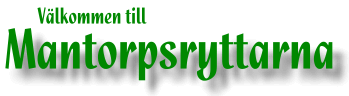 ÅRSMÖTE  2019 SÖNDAG DEN 24 FEBRUARI 17:00 i fiket i GottlösaÅrsmötesförhandlingarKlubbens mest framgångrika ryttare i alla discipliner får som vanligt en liten utmärkelseKlubben bjuder på smörgåstårta Kom och gör din röst hördAlla är klubben och klubben är vi!!!!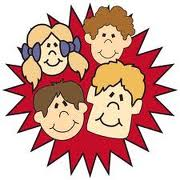 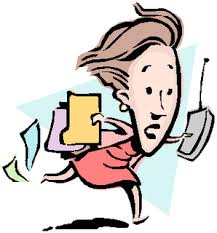 Anmälan till:  arsmöte2019@mantorpsryttarna.com senast 21 feb (ange även ev allergi i kosten)VÄLKOMNA!!!!!ÖNSKAR STYRELSEN